Oak Harbor High School Girls Swim and Dive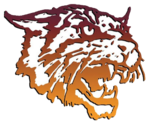 Practice Attire: One Piece Swim Suit          Goggles	     Cap 	      Athletic Shoes            Appropriate Clothing for DrylandTraining:Expectations:Remain in good academic standing.Represent Oak Harbor High School Swim Team in a positive manner at school, competitions, practice and throughout the community. Show respect and support for teammates, staff, officials and opponents.  Attend practice and all swimming meets/competitions on time. Meet Schedule:*Must have 10 practices before first competition. *Minimum of half day for competition days and keep your grades up!Meet Events: You may swim up to four events (two individual/two relay OR one individual/three relay) in each swim meet. *all relays are set based on fastest time and/or the needs of the overall team. Special Season Awards: Participation- All athletes participating in the season will earn a participation award as long as they compete at their final qualified level (JV Champs, Districts or State). Varsity Letter- Earning a letter is based off of points and final qualifiers. Athletes earn points by attending practice (two points per practice) and competing in meets (*see note on how to earn points at a meet below). There are a total of 100 swim points. In order to letter, the athlete must earn at least 80% of the overall points AND compete at their final qualified level (JV Champs, Districts or State). *Meet points are awarded during swim competitions based on varsity heat results: 1st = 6 points, 2nd = 4 points, 3rd = 3 points, 4th = 2 points, 5th = 1 point, 6th = 0 points. Relay points in competitions are double in value (ie. 1st = 12 points, ect.), but are divided by 4 swimmers. District points count double. State points count triple. High Point- The athlete who scores the most points (combined from practice and competition). There will be a high point swimmer and diver for the season.      
Voted on by athletes: Most Improved- The athlete who shows the most overall improvement from the beginning to the end of the season. Captain- Senior athlete(s) who complete(s) the duties of leading the team throughout the entire swim/dive season.  Wildcat- The most spirited and encouraging swimmer/diver (both at meets and during workouts).
Awarded by the Coaches:
 	Whisker- The ONE athlete who shows the most effort and sets the best example for the team. As always, if you have any questions or concerns, please let me know. I am looking forwards to an exciting and successful season of Oak Harbor Swim and Dive!! Coach Butler		                                          Coach Johnson						
279-5507                                                                               BFlynnjohnson@ohsd.net
jbutler@ohsd.net MondayTuesdayWednesdayThursdayFriday5:15-6:15 A2:45-4:30 PM
2:45-4:30 PM5:15-6:15 AM
2:45-4:30 PM
2:45-4:30 PM5:15-6:15 AM
2:45-4:30 PMWeek 1: 8/22-8/26PreparationStrength, Flexibility, General Endurance, Technique, Team Building, Assess Fitness, Assess SkillsVarsity: 24,000+JV: 15,000+Week 2: 8/29-9/2PreparationPower, Flexibility, Specific Endurance, Technique, Speed, Team Building, Goal SettingVarsity: 29,000+JV: 16,000+Week 3: 9/5-9/9EndurancePower, Flexibility, Specific Endurance, Technique, Speed, Team BuildingVarsity: 29,000+JV: 18,000+September 8th Jamboree @ MarysvilleWeek 4: 9/12-9/16EndurancePower, Flexibility, Specific Endurance, Technique, Speed, Team BuildingVarsity: 25,000+JV: 16,000+September 13th @ Marysville September 15th @ CascadeWeek 5: 9/19-9/23EndurancePower, Flexibility, Specific Endurance, Technique, Speed, Team BuildingVarsity: 27,000+JV: 19,000+September 19th @ Home vs  Monroe
September 22nd @ StanwoodWeek 6: 9/26-9/30EndurancePower, Flexibility, Speed, Pace, Strategy, Technique, Goal SettingVarsity: 25,000+JV: 16,000+September 26th @ Home vs Mt. VernonSeptember 29th @ SnohomishWeek 7: 10/3-10/7SpecializationPower, Flexibility, Speed, Pace, Strategy, TechniqueVarsity: 28,000+JV: 19,000+NO MEETSWeek 8: 10/10-10/14SpecializationPower, Flexibility, Speed, Pace, Strategy, TechniqueVarsity: 27,000+JV: 19,000+October 10th Home vs EverettWeek 9: 10/17-10/21SpecializationPower, Flexibility, Speed, Pace, Strategy, TechniqueVarsity: 30,000+JV: 20,000+October 20th @ Lake Stevens
Week 10: 10/24-10/28SpecializationRest, Power, Speed, Pace, Strategy, Technique, VisualizationVarsity: 27,000+JV: 16,000+October 27th @ MarysvilleWeek 11: 10/31-11/4TaperRest, Power, Speed, Pace, Strategy, Technique, VisualizationVarsity: 23,000+November 4th and 5th DISTRICTS Week 12: 11/7-11/11TaperRest, Power, Speed, Pace, Strategy, Technique, VisualizationVarsity: 18,000+November 11th and 12th STATE @ KCACSept. 8th @ MarysvilleSept. 13th @ Marysville Sept. 15th @ CascadeSept. 19th @ Home vs. MonroeSept. 22nd @ StanwoodSept. 26th @ Home vs. Mt. VernonSept. 29th @ SnohomishOct. 10th @ Home vs. Everett Oct. 20th @ Lake StevensOct. 27th @ MarysvilleNov. 4th-5th @ DistrictsNov. 11th-12th @ KCAC (State)200 Medley Relay200 Free200 IM50 FreeDive100 Fly100 Free500 Free200 Free Relay100 Back100 Breast400 Free Relay